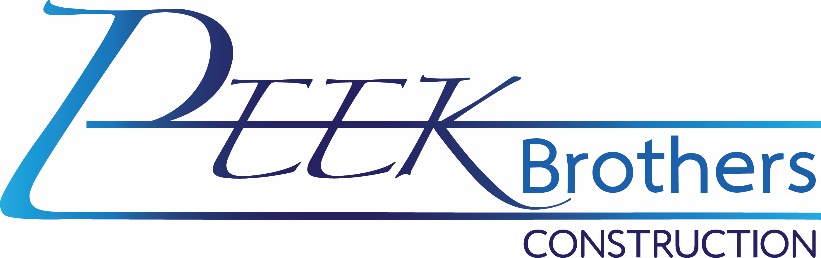 Grade Setter – Full TimeThe ideal candidate must be punctual, motivated, and willing to learn and develop their skills. Must also be detail-oriented, honest, and carry out tasks safely and professionally.This position involves various manual and grading tasks including, but not limited to setting grade markers; monitors grade to guide earth moving equipment operators in sloping and fill embankments; operates and understands the use of a variety of measuring instruments and hand tools. Work will be performed per the Foreman’s instruction, free from direct supervision except for more complicated jobs.Qualifications:Must be able to pass a pre-employment drug screen.Regular and timely attendance is an essential function of this position.Ability to understand and operate GPS Rover is preferredAptitude to follow verbal and written instruction.Concentration, alertness, and attention to detail.Ability to work with others or independently under minimal supervision.Ability to add, subtract, multiply, and divide into all measure units, using whole numbers, common fractions, and decimals.Ability to apply common sense understanding to carry out detailed written or oral instructions.A valid Driver’s License is required.General computer operation is necessary.A clean driving record is required.Preferred Qualifications:1+ year experience in grade setting and layout in the horizontal construction field.1+ years of experience using Trimble GPS equipment.1+ year experience setting grades, slopes, and understanding cut and fills.OSHA 10Duties and responsibilities:Reads and sets grade markers following construction plans.Operates and ensures proper use of grade equipment.Operates Trimble equipment and experience with this type of equipmentPunctual and the ability to work as jobs dictate and fit for duty to accomplish all tasks associated with this position and other duties as required.Observes excavating activities to verify conformance to marker references and notifies equipment operators and Foreman of deviations.Interacts and professionally communicates with construction crew members who facilitate alignment, movement, and adjustment of the equipment to complete confirmation of grade specifications for the construction project.Familiar with completing original surface topographical mapping.Competency inaccurate layout for various jobs and communicating with project managers on specifics of each job requirement.May perform various other labor-intensive activities as instructed by Foreman to help ensure timely project completion.Self-sufficient, capable of the following direction, and working unsupervised when needed.General computer operation.Other duties as assigned.Physical requirements:Must be able to perform the above for at least 8 hours per day, five days per week. May be required to work over-time, after-hours, on weekends, for emergencies, or on-call.Duties outlined in this position will require the employee to stand, crouch, sit, bend, use hands and fingers to handle or feel, and reach with hands and arms to spaces both high and low. The employee will be standing, walking, climbing, balancing, crawling, crouching, lifting, holding, or stooping while on shift.Ability to work while wearing safety boots, safety glasses, and hardhat.Ability to work in adverse weather conditions, which can include but is not limited to extreme heat and cold temperatures, inclement weather such as wind, rain, snow, sleet, and dust, and adverse driving conditions including wet roads, icy roads, and fog.Employees in this job classification may be exposed to dust, fumes, or other airborne pathogens.Must be able to lift/carry 50 lbs. regularly and up to 100 LBS as needed with or without assistance.Benefits:Competitive payFully paid medical insurance for the employee, 50% paid medical for family.Vision and dental insurance available.401K with up to 4% matching.Paid weeklyPaid Time Off